ARTICLEEffects of Dietary Replacement of Maize with Sweet Potato Peel in the Diet of African Catfish Clarias gariepinus (Burchell, 1822)Abdurrazzaq Ibrahim Abdullahi1*, Bolanle Silas Bawa2 and Shuaibu A Abdullahi31 Department of Fisheries, University of Maiduguri, Maiduguri, 600004, Nigeria2 Department of Fisheries and Aquaculture, Ahmadu Bello University, Zaria, 810107, Nigeria3 Department of Biology, Ahmadu Bello University, Zaria, 810107, Nigeria* Corresponding Author: Abdurrazzaq Ibrahim Abdullahi, Department of Fisheries, University of Maiduguri, Maiduguri, 600004, Nigeria; Email: aiabdullahi@unimaid.edu.ngABSTRACTThis study was carried out to evaluate the effects of dietary replacement of maize with sweet potato peel in the diet of Clarias gariepinus juveniles. The levels of the SPP inclusion in the experimental diets were 0%, 25%, 50%, 75% and 100%. All the diets were iso-nitrogenous. One hundred and fifty (150) C. gariepinus juveniles (33g- 35g) were randomly distributed to five treatments with three replicates each and 5% of their body weight for 12 weeks. Fish carcass proximate compositions analyzed before and after feeding with the experimental diets shows that CP and EE differed significantly (p<0.05) among the experimental fish and the control, except the percentage CP of the fish fed SPP0% and SPP50% in which there was no significant difference (p>0.05). Highest MWG of 207.70±25.95g was obtained in the fish fed SPP100% followed by 191.30±16.15g obtained in the fish fed SPP75%, the least MWG of 149.83±16.01g was recorded in fish fed SPP25%. The highest FCR of 3.61±0.45g was recorded in the fish fed SPP100%. A steady decrease in FCR was observed with decreasing inclusion levels of SPP meal. However, higher FW, FL, SGR and PER were observed in the experimental fish as from 50% inclusion levels of the SPP. The cost of feed per kg was reduced and the NP and WG increased with increasing levels of SPP and the profitability was enhanced at 100% SPP inclusion level. The results revealed that C. gariepinus juvenile could tolerate up to 50%, 75% and 100% inclusion levels of SPP. The best growth performance was recorded in the fish fed SPP100%, therefore, sweet potato peel can replace maize in the diet of C. gariepinus without any inauspicious effect on the growth performance and nutrient utilization. Keywords: Sweet potato peel; Clarias gariepinus; nutrient utilization, growth performanceAbbreviations: SPP= sweet potato peel; CP= crude protein; EE= ether extract; MWG= mean weight gain; FCR= feed conversion ratio; FW= final weight; FL=final length; NP= net profit; WG= weight gain1.  IntroductionThe increasing prohibitive cost and scarcity of maize necessitated the need to search for underutilized energy feed ingredients [1]. FAO [2] reported that shortage of maize in Nigeria caused a hike in its price up to 89%. Aside the cost, its use in feed formulation cuts down its availability as food for man. Large quantities of sweet potato peels are generated which represent a severe disposal problem to the processing industries. Sweet potato peel can serve as a good source of energy due to its high carbohydrate level of about 77.36% which is comparable to the carbohydrate level of maize of about 77.46% [3]. Incorporating sweet potato peels as a replacement for maize in fish feed would not only help to get rid of waste from environment, it will also serve as source of revenue to local farmers. In view of the high cost of conventional feed ingredients, the increasing demand for fish, the competition for maize by both human beings and animals and the international concern for conservation of resources, it is necessary to look into the possibility of using SPP as a replacement for maize in C. gariepinus diet. Therefore, this study aimed to evaluate the effects of dietary replacement of maize with sweet potato peel in the diet of Clarias gariepinus juveniles.2.  Materials and Methods2.1 Experimental SiteThe experiment was carried out in the Fisheries Research Laboratory of Biology, Ahmadu Bello University, Zaria which is located at Latitude: 11º 03’ 60.00” N and Longitude: 7º 41’ 59.99” E in Kaduna state of Nigeria.2.2 Experimental FishOne hundred and fifty mixed-sex juveniles of C. gariepinus were obtained from Umfatas Ventures Farm, Dam Road, Dagace Zaria, Nigeria for the investigation. 2.3 Collection and preparation of the sweet potato peelThe sweet potato peels were obtained from restaurateurs in ABU Zaria main campus. The fresh sweet potato peels were washed and sun-dried properly under hygienic conditions, the peels were winnowed and sieved to get rid of any unwanted materials. after which were milled into a fine powder and sieved through a mesh screen of 0.5 mm.2.4 Determination of Nutrient ContentsThe proximate composition of sweet potato peels and carcass composition of the fish were determined using the methods of the AOAC (2019) [4].2.4.1 Moisture ContentA clean crucible was dried to a constant weight in an air oven at 110oC, cooled in a desiccator and weighed (W1). 2g of finely pulverized sample was weighed in the crucible and then re-weighed (W2). The crucible and its content was dried in an oven to a constant weight (W3). The percentage moisture was calculated thus% Moisture content = {(W2-W3)/ (W2-W1)} x 100 2.4.2 Ash contentThe porcelain crucible was dried in an oven at 100oC for 10 minutes, cooled in a desiccator and weighed (W1). 2g of finely pulverized sample was weighed (W2) into the previously weighed clean crucible which was ignited in the muffle furnace at 550oC for 1 hour and cooled in a desiccator. The crucible and its content were transferred into the muffle furnace and the temperature was gradually increased until it reached 550oC, the sample was left in the furnace for 8 hrs to ensure proper ashing. The crucible containing the ash was allowed to cool to 200oC, the crucible was removed and cooled in a desiccator until constant weight is obtained (W3).% Ash content = {(W2-W3)/ (W2-W1)} x 100 2.4.3 Crude Lipid ContentFour grams of sample was weighed (W1) into a clean, dried 500ml round bottom flask containing few anti-bumping granules was weighed (W2) and 300ml of petroleum ether (40-60oC) for the extraction was poured into the flask fitted with soxhlet extraction unit. The round bottom flask and a condenser were connected to the soxhlet extractor, and cold water circulation was put on. The heating mantle was switched on and the heating rate adjusted until the solvent was refluxing at a steady rate. Extraction was carried out for 6 hours. The solvent will be recovered and the oil was dried in the oven at 70oC for 1 hour. The round bottom flask and oil was cooled and then weighed (W3).% Crude Content = {(W2-W3)/ (W2-W1)} x 1002.4.4 Crude FibreTwo grams of finely pulverized sample was weighed into an extraction apparatus, fat was extracted with liquid petroleum spirit (40-60oC) the extracted was removed and dried at 105oC for 30 minutes. Two grams of the defatted sample was weighed into a dry 600cm round bottom flask. 100cm3 of (0.023M) sulphuric acid was added and the mixture boiled under reflux for 30 minutes. The hot solution was quickly filtered under suction. The insoluble matter was washed several times with hot water until it is acid free. This was quantitatively transferred into the flask and 100cm3 of hot (0.312) sodium hydroxide solution was added and the mixture boiled under reflux for 30 minutes and quickly filtered under suction. The insoluble residue was washed with boiling water until it was base free. It was dried to constant weight in the oven set at 100oC, cooled in a desiccator and weighed (C2). The weighed residue was incinerated in a muffle furnace at 550˚C for 2 hours, cooled in a desiccator and reweighed (C3).The loss in weight on ashing (incineration) = C2 - C3 Weight of original sample = W % Crude Fibre = {C2-C3)/W} x 1002.4.5 Crude ProteinTwo grams of the sample was weighed into 100cm3 Kjeldahl digestion flask and about lg of catalyst mixture (K2S04 and CuS04) was added to speed up the reaction. 25ml of concentrated sulphuric acid was added into the flask. The content in the Kjeldahl digestion flask was heated slowly at first in Kjeldahl heating unit frotting subsides and then more vigorously with occasional rotation of the flask to ensure even digestion and avoid over heating of the content. The heating continued until a clear solution is obtained. After cooling, the solution was transferred into 100cm3 volumetric flask and diluted to mark with distilled water. 10ml aliquot of the diluted solution or digest was pipette into Markham semi macro nitrogen steel and 10cm3 of 40% sodium hydroxide solution was added. The liberated ammonia was trapped in a 100cm3 conical flask containing l0cm3 of 40% boric acid and 2 drops of methyl red indicator. Distillation was allowed to continue until pink colour of the indicator turn green. The content of the conical flask was titrated with 0.1M HC1, with end point indicated by a change from green to pink colour. The volume of the acid used for the distillate as well as the blank was noted.% Nitrogen = {(0.014 x M x (V1-V0)}/ {weight of test sample} x 100 Where M = actual molarity of acid; V1 = volume of HC1 required for 10ml sample solution,V0 = volume of HC1 required for the blank Atomic weight of nitrogen = 0.014% Crude = % Nitrogen (N2) × 6.252.4.6 Nitrogen Free ExtractThe total carbohydrate content was determined by different method. The sum of the percentage moisture, % ash, %crude lipid, % crude protein and % crude fibre was subtracted from 100.NFE = 100- (ash+ crude lipid + crude protein + crude fibre)2.5 Formulation of Experimental DietsFive iso-nitrogenous diets were formulated at a CP level of 35% using Pearson Square Method in a way that sweet potato peel was use to replaced maize progressively at 0%, 25%, 50%, 75% and 100% respectively. The feed ingredients that were used in the experiment include; fish meal (Clupeid), soya bean meal, sweet potato peel, white maize, bone meal, palm oil, salt, vitamin premix, methionine and lysine (Table 1). All the ingredients were separately processed and milled to fine particle size and mixed together for pelleting, the feed was dried after pelleting, and it was stored in a cool dry place.Table 1. Feed Composition 2.6 Experimental DesignFifteen plastic tanks with a water holding capacity of 200-litres were utilized for the experiment and a constant water volume of 133 litres was maintained in each tank. The experimental tanks were assigned to five treatments which were allocated as SPP0%, SPP25%, SPP50%, SPP75% and SPP100%, respectively with three replications each. For the experimental trails, 10 Clarias gariepinus fingerlings were weighed and introduced into each of the experimental tanks.2.7 Feeding TrialsThe fish were fed at 5% body weight twice daily at 8:00am (morning) and 5:00pm (evening) throughout the experiment. Fish in each experimental tank was collectively weighed and both the total and standard lengths were measured biweekly using weighing balance and measuring board respectively, throughout the experimental period. The experimental period lasted for 12 weeks. 2.8 Determination of Growth Performance and Nutrient Utilization ParametersData collected was processed to determine the fish growth performance.2.8.1 Mean Weight GainThis is the difference between the final weight and the initial weight of the fish that is been cultured. The difference between the final weight and the initial weight was determined asMWG   =   W2 – W1Where W1 = Initial weight; W2 = Final weight 2.8.2 Specific Growth RateIt is an index showing the best growth in a set of growth. This will be determined to observe the best growth in a set of growth. It was obtained using the method of Brown [5].SGR % = log of W2 – log of W1    x 100		    T2 – T1Where W1 = Initial weight; W2 = Final weight; T1 =	Initial time; T2 = Final time2.8.3 Protein Efficiency RatioIt is described as live weight gain per gram of protein fed. This was estimated from the relationship between the increment in weight and the protein consumed by fish.	PER = Total weight gain (g) 		Crude protein fed (g)2.8.4 Feed Conversion RatioIt is a numerical value used to measure the gross utilization of feed for growth in fish and other animal. It is assuming that weight gain in fish and other animals is due to increase in body weight. A lower FCR therefore implies efficient food utilization by the animal. This was measured as gross utilization of food for growth in fish as described by Olukunle [6].FCR = Total Weight of diet fed (g)  	Total weight of fish (g) A lower level of feed conversion ratio therefore implies efficient food utilization by fish.2.8.5 Net Nitrogen RetentionNNR = Initial body protein   x 100 Final body protein 2.8.6 Survival Rate (%)SR = Number of fish remain at the end of experiment   x 100                     Initial number of fish stocked	2.8.7 MortalityM =	Number of fish dead at the end of experiment   x 100		Initial number of fish stocked	2.8.8 Condition factor CF	= Weight gain                (Final Length)3 2.9 Cost Benefit Evaluation The feed production cost was based on current market prices of ingredients at Zaria, Kaduna, Nigeria. The economic evaluations were calculated employing the methods described by New [7]; Sogbesan and Ugwumba [8]. Feed Cost (N/kg) = Total Cost of ingredients required to produce a kilogram of each diet Profit Index = Value of fish (N)                       Cost of feed (N) Incidence Cost = Cost of feed (N)                             Weight of fish produced (kg) Benefit Cost Ratio = Total cost(N)                                   Total sales (N) Where Total Cost = Total Fixed Cost (N) + Total Variable Cost (N)2.10 Data AnalysisT-test and one-way Analysis of Variance (ANOVA) were used to test for significant differences between the various treatment means. Least significant difference (LSD) test was used to rank and separate means where ANOVA shows significant differences. SPSS Version 23 was adopted (statistical package) to show mean deviation and standard errors, at 0.05 significant level (P<0.05).3.  Result3.1 Proximate Composition of the Sun-dried Sweet Potato PeelThe mean proximate composition of the sundried sweet potato peel is presented in Table 2. Table 2. Proximate Composition of Sun-dried Sweet Potato Peel (g/100gDM)Means with the same superscripts across columns were not significantly different (P>0.05) Key: SSPP= Sun-dried Sweet Potato Peel; CP= Crude Protein; EE=Ether Extract; CF= Crude Fiber; NFE= Nitrogen Free Extract 3.2 Proximate Composition of Experimental DietsThe proximate composition of the experimental diets is shown in Table 3. The diets were iso-nitrogenous as there was no significant difference (p>0.05) in the protein composition of the diets at 38% crude protein and they all met the dietary requirement for the experiment. Table 3. Proximate Composition of Experimental Diets (g/100g DM)Means with the same superscripts across rows were not significantly different (P>0.05) Key: T= Treatment; NFE=Nitrogen Free Extract3.3 Growth Performance of Clarias gariepinus juveniles Fed Experimental DietsThe results of growth performance in terms of FW, FL, MWG, SGR, CF and SR of Clarias gariepinus juveniles fed experimental diets are presented in Table 4.Table 4. Growth Performance of Clarias gariepinus Juveniles Fed Experimental DietsMeans with the same superscripts across rows were not significantly different (P>0.05) Key: SPP=Sweet Potato Peel, IW=Initial Weight, IL=Initial Length, FW=Final Weight, FL=Final Length, MWG=Mean Weight Gain, PWG=Percentage Weight Gain, SGR=Specific Growth Rate, CF=Condition Factor, SR=Survival Rate. 3.4 Carcass Composition (g/100g DM)Fish carcass proximate compositions analyzed before and after feeding with the experimental diets are presented in Table 5.Table 5 Carcass Composition of Clarias gariepinus juveniles Before and After Feeding with Experimental Diets (g/100gDM)Means with the same superscripts across rows were not significantly different (P>0.05) Key: SPP= Sweet Potato Peel; EE= Ether Extract; CP= Crude Protein; NFE= Nitrogen Free Extract3.5 Nutrient Utilization of Clarias gariepinus juveniles Fed Experimental DietsThe results of nutrient utilization in terms of PER, FCR, ANPU, NNR, PPV and FCE of C. gariepinus fed experimental diets are presented in Table 6.Table 6. Nutrient Utilization of Clarias gariepinus juveniles Fed Experimental DietsMeans with the same superscripts across rows were not significantly different (P>0.05) Key: SPP=Sweet Potato Peel, WG=Weight Gain, FI=Feed Intake, PER=Protein Efficiency Ratio, FCR=Feed Conversion Ratio, ANPU=Apparent Net Protein Utilization, NNR=Net Nitrogen Retention, PPV=Protein Productive Value, FCE=Feed Conversion Efficiency3.6 Cost and Benefit Analysis of Experimental DietsCost and benefit analysis of experimental diets are presented in Table 7. The cost of the diets decreased with dietary inclusion levels of SSP Table 7.Table 7. Cost and Benefit Analysis of Experimental Diets4. DiscussionThe proximate composition of the SSPP indicates a high amount of NFE of 77.36%. The NFE obtained in this study is higher than 71.16% and 74.60% reported by Solomon et al. [9] and El-Nadi et al. [10] for SSPP, respectively. The difference obtained could be as a result of variety of the SPP used in this experiment. The CP obtained for the SSPP in this experiment is higher than 4.64% reported by Faramarzi et al. [11], but is lower than 5.91% reported by Solomon et al. [9].  The ash content (7.63%) obtained is higher than 4.56%, 6.02% and 4.53% reported by Faramarzi et al.; Solomon et al. and El-Nadi et al., [9-11] respectively. The differences observed in this study may be as a result of differences in geographical location, harvesting time and the variety the sweet potato peel used. The growth performance of C. gariepinus juveniles fed varying inclusion levels of sweet potato peel indicates the mean initial weight (35.43g - 35.60g) was not significantly different (p>0.05) among the experimental treatments, showing uniformity in size at onset of the experiment as recommended by previous studies [12]. MWG generally increased with increasing inclusion levels of SPP in diets. The fish fed containing 100% inclusion level of SPP recorded the best WG (207.70g) which was significantly different (p<0.05) from the WG of fish fed diet containing 25%, 50%, 75% SPP and the control. Similarly, the SGR also displayed an increasing trend with increasing levels of SPP in the diets. The best performance (1.00%/day) was obtained in fish fed 100% SPP followed by fish fed SPP75% (0.96%/day) while the lowest value (0.82%/day) was recorded in fish fed (SPP25%). Percentage weight gain, also revealed similar trend with those of FW and SGR. The increasing trend in growth performance could be due to high mineral concentrations present in the SPP. However, minerals are component of hormones and enzymes, and they activate enzyme, as reported by Zai-jie [13] which could also lead to the increased and better growth performance recorded with increasing inclusion levels of sweet potato peel in the diets. The increasing trend in growth performance observed in this study contradicts with findings of Olukunle [6] who replaced sweet potato peel with maize at 0%, 25%, 50% and 75% in diet of C. gariepinus advanced fry and stated that growth performance decreased with increase in the sweet potato peel meal inclusion. However, Solomon et al. [16] replaced sweet potato peel for maize in the diet of C. gariepinus fingerling at 0%, 25%, 50%, 75% and 100% inclusion levels and concluded that growth parameters were maximum at 50% and 75% inclusion levels of sweet potato peel in the diet. Faramarzi et al. [11] had also carried out a similar research on replacing maize with SPP at 0%, 5%, 10%, 15%, 20% and 25% inclusion levels in iso-nitrogenous diet (31.23% crude protein) of Cyprinus carpio, these authors concluded that C. carpio could tolerate up to 15% inclusion levels of sweet potato peel. The condition factors (1.81 – 1.91) of fish fed the dietary treatments were not significant different (p>0.05) indicating that dietary inclusion of SPP did not influence the welfare of the experimental fish. Survival rate of C. gariepinus juvenile fed the experimental diets showed similar performances (96.67% - 100.00%) among the experimental treatments as no significant difference (p>0.05) was observed.The nutrient utilization of C. gariepinus fed diets containing different dietary levels of SPP did not show significant differences (p>0.05) in PER, feed and ANPU among the experimental diets and the control except for the fish fed SPP75% and SPP100% which have higher values compared to the other treatments this could be as a result of activation of digestive enzymes by the high mineral concentrations present in the SPP. Protein efficiency ratio differed significantly (p<0.05) among the experimental fish and the control. The highest PER (5.30) was recorded in the fish fed SPP100% while the least PER of 3.85 was obtained in the fish fed SPP25%, this could be due high weight gain (207.70g) obtained in the fish fed SPP100% and least weight gain (149.90g) obtained in the fish fed SPP25%.The feed conversion ratio recorded in this experiment (2.71-3.61) in which the fish fed SPP100% had the lowest and the fish fed SPP25% had the highest. The highest value of feed conversion ratio (3.61) obtained in this study was similar with the feed conversion ratio value (3.23) reported by David and Afia [14] for C. gariepinus fed locally formulated diet for eight (8) weeks.The carcass crude protein in this experiment increased significantly (p<0.05) after the feeding trial. The mean initial crude protein (46.57%) was significantly lower than the values obtained after the feeding trial. High value (65.29) was recorded in fish fed SPP100% which is in line with findings of Cheng and Hardy [15]. However, moisture content did not differ significantly (p>0.05) among the fish fed experimental diets and the control. There was no significant difference in the ash content of the fish fed 75% and 100% sweet potato peel but it differed with the other treatments and the control. Ash ranged from 10.04% to 16.30% and moisture ranged from 4.15% to 4.85%. Soluble carbohydrate (nitrogen free extract) did not differ significantly (p>0.05) in the fish fed 50% and 100% as well as 25% and 75% sweet potato peel but they differed significantly (p<0.05) with the control (0%). The percentage of nitrogen free extract ranged from 5.46% to 8.38%. Moisture content, lipid and nitrogen free extract are significantly higher in the initial carcass composition than after feeding with the experimental diets, while crude protein and ash content are significantly higher after the feeding trial. The carcass crude protein and ash increased while lipid decreased with increasing level of sweet potato peel in the diet.Cost of feed per kg of feed reduced from ₦2,200 in the control to ₦1,800 in Treatment5. The total input cost (₦7350) was higher in the control compared to the other treatments. Net profit had increased from ₦2650 to ₦3050 in the Control and Treatment5, respectively which was significantly (p<0.05) higher to the other treatments.  Experimental diet containing 100% sweet potato peel which had lowest cost of feed per kilogram, lowest total input cost, highest net profit and highest profit index (5.6) was therefore more profitable than the other diets. The economic superiority of Treatment5 (SPP100%) could be as a highest level of sweet potato peel. The relatively higher cost factor of the control may be attributed to the high cost of maize in the diet. Moreover, the use of sweet potato peel in fish feed production may be economical taken into consideration its availability. 5. ConclusionsGrowth and nutrient utilization of the experimental fish increased with increasing levels of sweet potato peel in the diet, suggesting that SPP may be suitable to replace maize in the diet of C. gariepinus juvenile from 50% to 100% as the fish fed containing 100% inclusion level of sweet potato peel had the best weight gain (207.70g) while poor weight gain of 149.83g and 151.90g were observed in the diet fed 25% inclusion level and the control. The cost of feed per kg had reduced from ₦2,200 to ₦1,800 and the net profit had increased from ₦2,650 to ₦3,050, the weight gain had also increased (151.90g-207.70g) with increasing levels of SPP and the profitability was enhanced at 100% SPP inclusion.Authors’ Contributions Abdurrazzaq Ibrahim Abdullahi conceived the work, designed the experiment and carried out the experiment. Dr. Bolanle Silas Bawa and Prof. S. A. Abdullahi supervised the work and also read and approved the manuscript.Conflict of Interest The authors have declared no conflict of interest for this work.FundingThis research received no external funding. Acknowledgments The authors acknowledge the support of laboratory Technologists who assisted in all the analyses carried out during this project.APPENDIXFeed formulationFixed Ingredients (%):    Bone meal               1			 Salt                          0.8			 Min/vit premix        0.7			 Palm oil                   3.5                                         Methionine             2  			  Lysine                    2                                                                                10%Maize                   = 8.75% CPSweet potato peel = 5.37% CP                                    14.12%                 = 14.12              = 7.06%				                  2                      One (1) part Fish meal                         = 60% CPTwo (2) part SBM       = 38% CP × 2 = 76%      				            136%                 = 136              = 45.33% 					                             3  100% - 10% = 90%35/90 × 100 = 38.89% CP Energy source 7.06                                  6.44 Protein source 45.33                                31.88        				              38.27%Energy source = 6.44    × 90 		38.27                  = 15.15%Protein source= 31.82   × 90                           38.27                   = 74.85%       1 part Fish meal   = 24.95%                                                                               2 part SBM          = 49.90%At     0% SSP = 0%                                        At 100% SPP = 15.15%      100% Maize= 15.15                                     0% Maize= 0%At 25% SPP = 25/100 × 15.15 =3.79%                    At     50% SPP = 50/100 × 15.15 = 7.58%           75% Maize = 75/100 × 15.15 = 11.36%                     50% Maize = 50/100 × 15.15 = 7.58%      At   75% SPP = 75/100 × 15.15 = 11.36%         25% Maize = 25/100 × 15.15 = 3.79%    	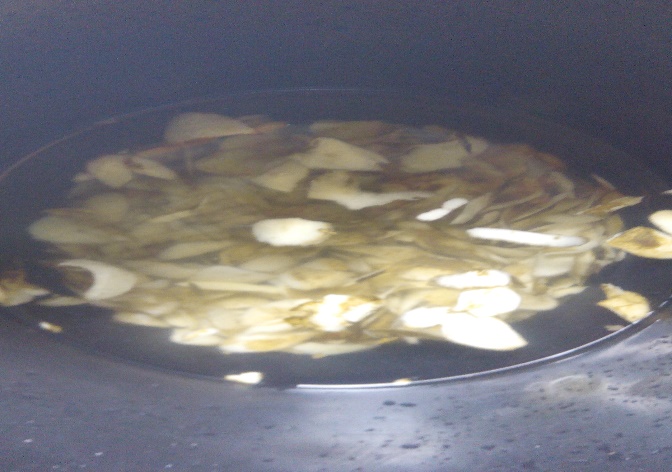 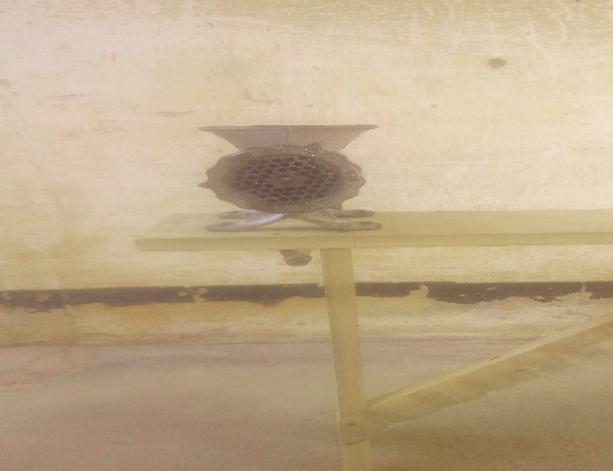 Plate 1: Watching of sweet potato peel            Plate 2: Side view of hand pelletizer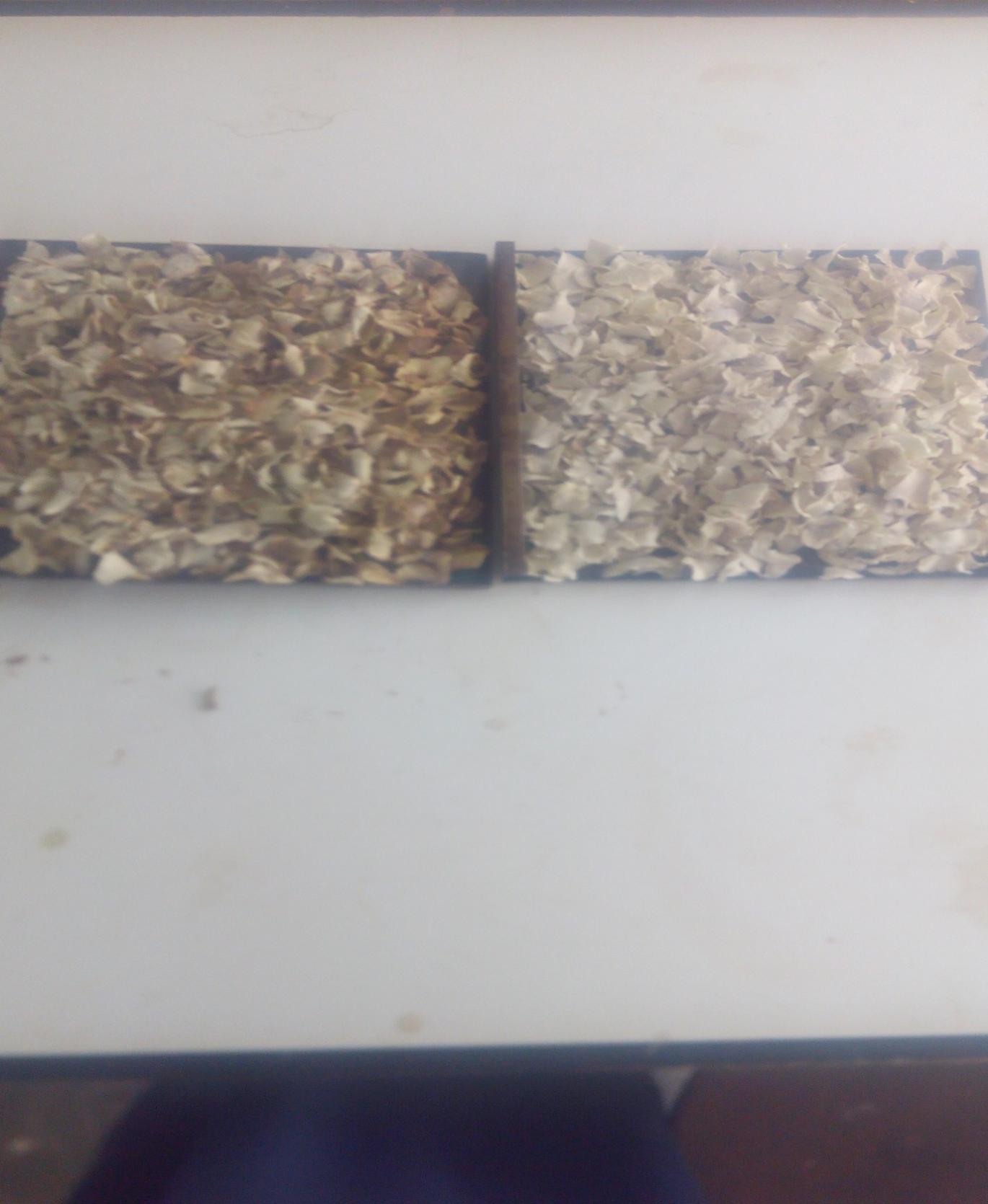 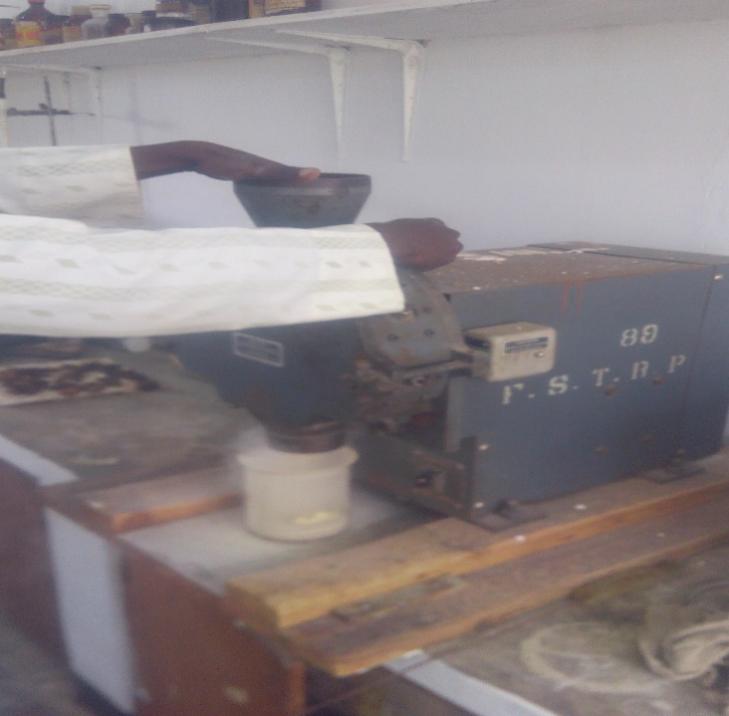 Plate 3: Sun drying of sweet potato peel        Plate 4: Grinding of sweet potato peel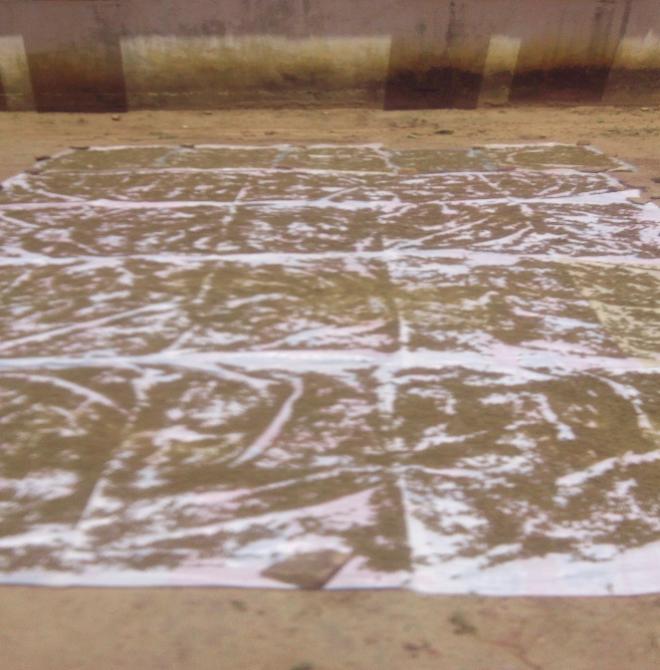 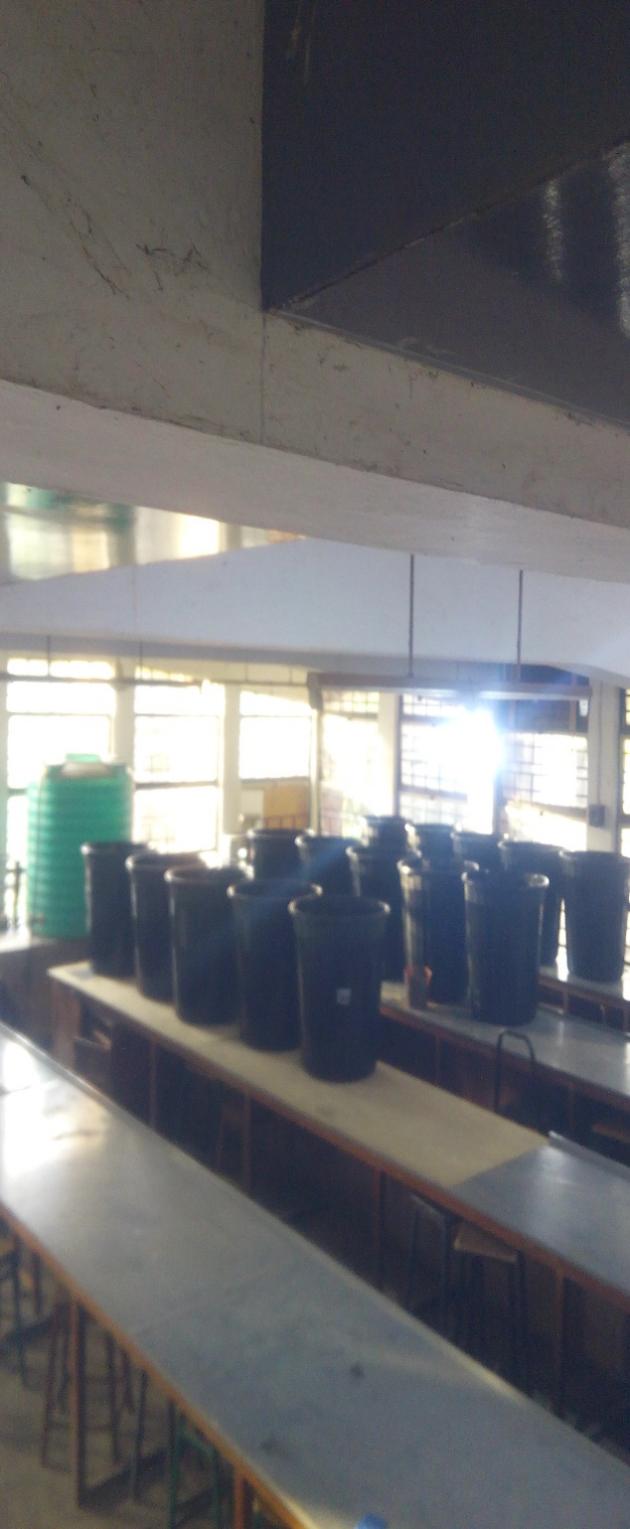 Plate 5: Sun drying of the experimental feed   Plate 6: Treatment set up in the Lab.References[1] Jimoh, W.A., Sodamola, M.O., Ayeloja, A.A., Oladele-Bukola, M.O. and Shittu, M. O. (2014), The influence of replacing maize with Chrysophyllum albidum seed meal on growth response and nutrient utilization in C. gariepinus. Agrosearch. 14(1), 54-61.[2] FAO (2020), Selected daily news on food chain distributions and countries responses to the COVID-19 impact on food chains. Available online at: hppt://www.fao.org/datalab/ website/web/digest/news-digest-24112020.[3] Ape, D.I., Nwogu, N.A., Uwakwe, E.I. and Ikedinobi, C.S. (2016), Comparative Proximate Analysis of Maize and Sorghum Bought from Ogbete Main Market of Enugu State, Nigeria. Greener Journal of Agricultural Sciences. 6(9), 272-275.[4] AOAC. (2019), Official Methods of Analysis of Association of Official Analytical Chemists: Official Methods of Analysis of AOAC International. 21st edition, AOAC, Washington DC.[5] Brown, M. E. (1957), Experimental studies on growth. In: The Physiology of Fisheries. Academic Press, New York. 1, 361-400.[6] Olukunle, O. (2006), Nutritive potential of sweet potato peel meal and root replacement value for maize in diets of African catfish (Clarias gariepinus) advanced fry. Journal of food technology, 4(4), 289-293. [7] New, M.B. (1989), Formulated aquaculture feeds in Asia: some thoughts on comparative economics, industrial potential, problems and research needs in relation to small-scale farmers. In: Bahru, J. (Ed) Report of the Workshop on Shrimps and Finfish Feed Development, ASEAN/SF/89/GEN/11.[8] Sogbesan, A.O. and Ugwumba, A.A. (2008), Nutritional evaluation of termite (Macrotermes Subhyalinus) meal as animal protein supplement in the diet of Heterobranchus longifilis (Valenciennes, 1840) fingerlings. Turkish Journal of Fisheries and Aquatic Sciences, 8, 149-157.[9] Solomon, S.G., Okomoda, V. T. and Oloche, J. A. (2015), Evaluation of Sweet Potato (Ipomea batatas) Peel as a Replacement for Maize Meal in the Diet of C. gariepinus Fingerling. Journal of Fisheries Science, 9(4), 063-068.[10] El-Nadi, A. S.M. and Abozaid, H. and Zeinhom, M. M. (2017), Graded levels of potato peels effects as partial replacement for corn in diet of Common carp (Cyprinus carpio). International Journal of Chemical Technology Research, 10(2), 566-572.[11] Faramarzi, M., Lashkarboloki, M., Kiaalvandi, S. and Iranshahi F. (2012), Influences of different levels of sweet potato peels on growth and feeding parameters and biochemical responses of Cyprinus carpio. American-Eurasian Journal of Agricultural and Environmental Science, 12(4), 449-455. [12] Jegede, T. and Fagbenro, O. (2008), Dietary neem (Azadirachta indica) leaf meal as reproductive inhibitor in redbelly tilapia, tilapia zillii 8th International Symposium on Tilapia in Aquaculture, 365-373.  [13] Zai-jie, D. (2007), Fish Nutrition and Feeds. Freshwater Fisheries Research Centre, Chinese Academy of Fishery Sciences. dongzj@ffrc.cn http://wxfc .fish.cn/ Prof/ dongzj /de fault.html, 1-275.[14] David, G. S. and Afia, O. A. (2017), Growth performance, nutrient utilization and survival of sharptooth catfish (Clarias gariepinus) fed locally formulated and commercial pelleted diets reaed in tarpaulin tanks. International Journal of Agricultural Research and Food Production, 1(2), 13-39.[15] Cheng, Z. J. and Hardy, R. W. (2002), Apparent digestibility coefficients and nutritional value of cottonseed meal for rainbow trout (Onchorhynchus mykiss). Aquaculture, 212, 361-371.IngredientsSSP0%SSP25%SSP50%SSP75%SSP100%Maize15.1511.367.583.79-Sweet potato peel-3.797.5811.3615.15Fish meal24.9524.9524.9524.9524.95Soya bean meal49.9049.9049.9049.9049.90Bone meal11111Palm oil3.53.53.53.53.5Salt0.80.80.80.80.8Min/Vit premix0.70.70.70.70.7Methionine22222Lysine22222MoistureAshCPEECFNFESSPP4.05±0.50b7.63±0.88a5.61±0.58a2.30±0.40b3.05±0.59a77.36±0.51aParameters(g/100g DM)T1 SPP(0%)T2SPP(25%)T3SPP(50%)T4SPP(75%)T5SPP(100%)Moisture6.95±0.58a7.90±0.58a6.00±0.57a6.25±0.12a6.10±0.57aAsh7.10±0.57a7.55±0.58a6.45±0.06b7.70±0.57a7.85±0.58aEther Extract 5.81±0.52a4.50±0.57b5.30±0.17a5.95±0.57a4.95±0.58bCrude Protein38.79±1.15a38.77±0.6a38.76±0.58a38.78±0.52a38.69±0.58aCrude Fibre3.90±0.58a3.15±0.57a2.00±0.57b2.29±0.37b2.15±0.52bNFE37.35±0.51c38.24±0.83b41.29±0.46a39.03±0.58b40.26±0.57a                                                                       Inclusion levels                                                                       Inclusion levels                                                                       Inclusion levels                                                                       Inclusion levels                                                                       Inclusion levels                                                                       Inclusion levelsParametersT1SPP0%T2SPP25%T3SPP50%T4SPP75%T5SPP100%IW (g)35.60±1.22a35.53±1.17a35.47±0.81a35.43±1.01a35.43±0.88aIL (cm)17.73±0.37a17.67±0.99a17.67±0.85a17.60±0.60a17.60±0.76aFW (g)187.50±42.85c185.37±14.84c188.30±6.78c226.73±15.62b243.13±25.49aFL (cm)29.67±2.59c29.67±0.60c29.83±0.60c31.83±1.01b32.00±0.87aMWG (g)151.90±43.74c149.83±16.01c152.83±6.55c191.30±16.15b207.70±25.95aPWG (%)81.01±1.37c80.87±3.73c81.16±3.07c84.37±4.62b85.43±5.41aSGR (%)0.88±0.16c0.82±0.05c0.86±0.02c0.96±0.45b1.00±0.06aCF1.81±0.05b1.91±0.07a1.89±0.03b1.91±0.01a1.91±0.06aSR (%)96.67±3.33b96.67±3.33b100.00±0.00a100.00±0.00a100.00±0.00aParametersInitial                                     Final Carcass Composition                                 Final Carcass Composition                                 Final Carcass Composition                                 Final Carcass Composition                                 Final Carcass CompositionParametersInitial    T1SPP0%T2SPP25%T3SPP50%T4SPP75%T5SPP100%Moisture 8.70±0.64a4.15±0.06b4.85±0.52b4.55±0.56b4.50±0.58b4.75±0.06bAsh 6.50±0.58d10.04±0.55c14.20±0.12b15.90±0.58b16.10±0.57a16.30±0.40aEE 17.30±0.40a16.40±0.12b15.60±0.58c12.10±0.64d10.30±0.56e09.20±0.46fCP46.57±0.12e61.03±0.58c58.95±0.58d61.69±0.57c63.36±0.64b65.29±0.58aNFE 20.93±0.57a8.38±0.06b6.40±0.56c5.76±0.55d5.74±0.58d4.46±0.64eTotal100.00±0.0100.00±0.0100.00±0.0100.00±0.0100.00±0.0100.00±0.0                                                                       Inclusion levels                                                                       Inclusion levels                                                                       Inclusion levels                                                                       Inclusion levels                                                                       Inclusion levels                                                                       Inclusion levelsParametersT1SPP0%T2SPP25%T3SPP50%T4SPP75%T5SPP100%WG (g)151.90±43.74c149.83±16.01c152.83±6.55c191.30±16.15b207.70±25.95aFI (cm)65.79±0.63b66.67±0.64b66.67±0.64b69.44±0.13a68.49±0.63aPER3.90±1.12c3.85±0.41c3.93±0.17c4.92±0.41b5.30±0.67aFCR3.28±0.28c3.61±0.452.77±0.12c2.75±0.79b2.71±0.50aANPU (%)65.47±1.36c60.12±1.79d67.16±1.19c71.46±1.35b76.42±1.78aNNR (%)58.29±0.48b60.36±0.79a57.67±0.35b56.15±0.39c54.93±0.66dPPV1.57±0.01c1.52±0.01d1.58±0.01c1.63±0.01b1.67±0.01a                                                                                   Inclusion levels                                                                                   Inclusion levels                                                                                   Inclusion levels                                                                                   Inclusion levels                                                                                   Inclusion levels                                                                                   Inclusion levelsParametersT1SPP0%T2SPP25%T3SPP50%T4SPP75%T5SPP100%Weight Gain (g)151.90149.83152.83191.30207.70Cost of Feed (₦)	2,2002,1002,0001,9001,800Cost of Juvenile (₦)2,2502,2502,2502,2502,250Cost of Water (₦)2,0002,0002,0002,0002,000Cost of Feeding (₦)900900900900900Total Input Cost (₦)7,3507,2507,1507,0506,950Number of Juveniles1010101010Unit Price of Fish/kg1,0001,0001,0001,0001,000Total Value of Fish (₦)10,00010,00010,00010,00010,000Net Profit (₦)2,6502,7502,8502,9503,050Incidence Cost (₦)14.4814.0213.099.938.67Profit Index4.54.85.05.35.6Benefit Cost Ratio0.220.210.200.190.18       38.89